                                                                                                                                Firmenlogo und Adresse                                                                                                                                von UnternehmungAn die Anwohnerder Pflugsteinstrasse in Herrliberg und ErlenbachDurchfahrt Pflugsteinstrasse 3Montag, 28.01.2013von ca. 13:30 – 16:00 Uhrzeitweise nicht möglichDie Durchfahrt wird zeitweise wegenMaterialumschlag und Kranarbeitennicht möglich sein.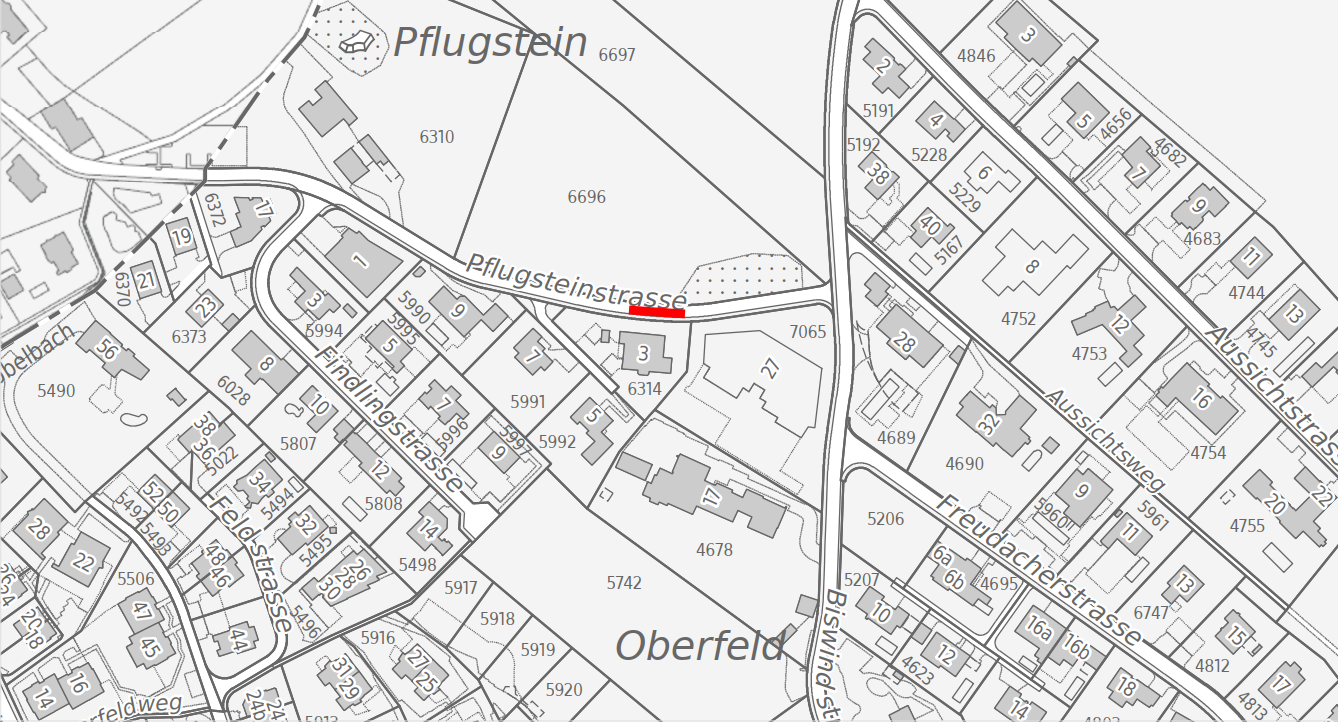 Vielen Dank für Ihr Verständnis.Firma, Ansprechpartner und Telefonnummer